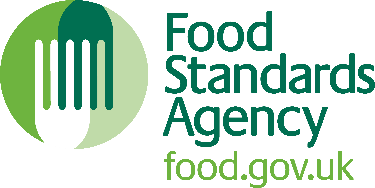 (Please tick all that apply)PART 7 – Application N.B. If you fail to complete all parts of this form your application for approval will not be processed. Please note that the granting of FSA approval under the hygiene legislation in no way removes any obligation you may have; to apply for planning permission / building control for any building works you undertake or the change of use of any building, within the approved establishment.  Please contact your District Council for relevant advice.Please note the FSA will not consider any application for additional activities if your current audit outcome is Improvement Necessary or Urgent Improvement Necessary.I hereby apply, on behalf of the business described in Part 2, for approval to use premises at the address specified in Part 1 for the purpose of handling products to which both Regulation (EC) No 852/2004 and Regulation (EC) No 853/2004 apply, to be approved under Regulation (EC) No 853/2004Signature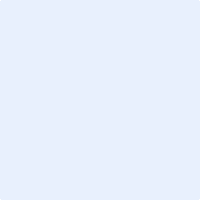 Publication of food business operator informationThe Food Standards Agency (FSA) publishes details of all approved food establishments in the UK. The minimum detail to be included is the approval number; name of establishment; town/region; along with details of the activities which have been approved. This information is published on the FSA’s website – food.gov.uk. If approval is granted to your establishment, your details will be supplied for publication.In addition to this information, the FSA intends to also include the full postal address of approved establishments. This information helps enable potential customers find food producers in their area.If you DO NOT want your full address details to be included please tick this box      PROTECT COMMERCIAL WHEN COMPLETEDPART 1 – Establishment for which approval is soughtPART 1 – Establishment for which approval is soughtPART 1 – Establishment for which approval is soughtPART 1 – Establishment for which approval is soughtPART 1 – Establishment for which approval is soughtPART 1 – Establishment for which approval is soughtPART 1 – Establishment for which approval is soughtTrading name(if applicable)Trading name(if applicable)Trading name(if applicable)(Trading name is the name under which someone carries on business other than their own i.e. the approval name)(Trading name is the name under which someone carries on business other than their own i.e. the approval name)(Trading name is the name under which someone carries on business other than their own i.e. the approval name)(Trading name is the name under which someone carries on business other than their own i.e. the approval name)(Trading name is the name under which someone carries on business other than their own i.e. the approval name)(Trading name is the name under which someone carries on business other than their own i.e. the approval name)(Trading name is the name under which someone carries on business other than their own i.e. the approval name)Full establishment address 
(inc. Postcode)Full establishment address 
(inc. Postcode)Telephone 
numberFull establishment address 
(inc. Postcode)Full establishment address 
(inc. Postcode)Full establishment address 
(inc. Postcode)Full establishment address 
(inc. Postcode)EmailPlease select one of the following three options:Please select one of the following three options:Please select one of the following three options:Please select one of the following three options:Please select one of the following three options:Please select one of the following three options:Please select one of the following three options:1. New approval                                                       1. New approval                                                       1. New approval                                                       1. New approval                                                       2. Additional Activities           Approval no:             UK/     /EC             UK/     /EC2. Additional Activities           Approval no:             UK/     /EC             UK/     /EC2. Additional Activities           Approval no:             UK/     /EC             UK/     /EC3. Change to Business Ownership                                                       Date of change:               3. Change to Business Ownership                                                       Date of change:               3. Change to Business Ownership                                                       Date of change:               3. Change to Business Ownership                                                       Date of change:               3. Change to Business Ownership                                                       Date of change:               3. Change to Business Ownership                                                       Date of change:               3. Change to Business Ownership                                                       Date of change:               PART 2 – Food Business Operator (FBO) details and Business structurePART 2 – Food Business Operator (FBO) details and Business structurePART 2 – Food Business Operator (FBO) details and Business structurePART 2 – Food Business Operator (FBO) details and Business structurePART 2 – Food Business Operator (FBO) details and Business structurePART 2 – Food Business Operator (FBO) details and Business structurePART 2 – Food Business Operator (FBO) details and Business structurePART 2 – Food Business Operator (FBO) details and Business structurePART 2 – Food Business Operator (FBO) details and Business structurePART 2 – Food Business Operator (FBO) details and Business structurePART 2 – Food Business Operator (FBO) details and Business structurePART 2 – Food Business Operator (FBO) details and Business structurePART 2 – Food Business Operator (FBO) details and Business structurePART 2 – Food Business Operator (FBO) details and Business structurePART 2 – Food Business Operator (FBO) details and Business structurePART 2 – Food Business Operator (FBO) details and Business structurePART 2 – Food Business Operator (FBO) details and Business structurePART 2 – Food Business Operator (FBO) details and Business structurePART 2 – Food Business Operator (FBO) details and Business structurePART 2 – Food Business Operator (FBO) details and Business structurePART 2 – Food Business Operator (FBO) details and Business structurePART 2 – Food Business Operator (FBO) details and Business structurePART 2 – Food Business Operator (FBO) details and Business structurePART 2 – Food Business Operator (FBO) details and Business structurePART 2 – Food Business Operator (FBO) details and Business structurePlease indicate the type of business; 	Incorporation	 	now complete 2a(Please place a cross in only one box)	Partnership	 	now complete 2b	Sole trader	 	now complete 2b                                                                 Other business             provide details on a separate sheet                                                                                                           & attach*Please indicate the type of business; 	Incorporation	 	now complete 2a(Please place a cross in only one box)	Partnership	 	now complete 2b	Sole trader	 	now complete 2b                                                                 Other business             provide details on a separate sheet                                                                                                           & attach*Please indicate the type of business; 	Incorporation	 	now complete 2a(Please place a cross in only one box)	Partnership	 	now complete 2b	Sole trader	 	now complete 2b                                                                 Other business             provide details on a separate sheet                                                                                                           & attach*Please indicate the type of business; 	Incorporation	 	now complete 2a(Please place a cross in only one box)	Partnership	 	now complete 2b	Sole trader	 	now complete 2b                                                                 Other business             provide details on a separate sheet                                                                                                           & attach*Please indicate the type of business; 	Incorporation	 	now complete 2a(Please place a cross in only one box)	Partnership	 	now complete 2b	Sole trader	 	now complete 2b                                                                 Other business             provide details on a separate sheet                                                                                                           & attach*Please indicate the type of business; 	Incorporation	 	now complete 2a(Please place a cross in only one box)	Partnership	 	now complete 2b	Sole trader	 	now complete 2b                                                                 Other business             provide details on a separate sheet                                                                                                           & attach*Please indicate the type of business; 	Incorporation	 	now complete 2a(Please place a cross in only one box)	Partnership	 	now complete 2b	Sole trader	 	now complete 2b                                                                 Other business             provide details on a separate sheet                                                                                                           & attach*Please indicate the type of business; 	Incorporation	 	now complete 2a(Please place a cross in only one box)	Partnership	 	now complete 2b	Sole trader	 	now complete 2b                                                                 Other business             provide details on a separate sheet                                                                                                           & attach*Please indicate the type of business; 	Incorporation	 	now complete 2a(Please place a cross in only one box)	Partnership	 	now complete 2b	Sole trader	 	now complete 2b                                                                 Other business             provide details on a separate sheet                                                                                                           & attach*Please indicate the type of business; 	Incorporation	 	now complete 2a(Please place a cross in only one box)	Partnership	 	now complete 2b	Sole trader	 	now complete 2b                                                                 Other business             provide details on a separate sheet                                                                                                           & attach*Please indicate the type of business; 	Incorporation	 	now complete 2a(Please place a cross in only one box)	Partnership	 	now complete 2b	Sole trader	 	now complete 2b                                                                 Other business             provide details on a separate sheet                                                                                                           & attach*Please indicate the type of business; 	Incorporation	 	now complete 2a(Please place a cross in only one box)	Partnership	 	now complete 2b	Sole trader	 	now complete 2b                                                                 Other business             provide details on a separate sheet                                                                                                           & attach*Please indicate the type of business; 	Incorporation	 	now complete 2a(Please place a cross in only one box)	Partnership	 	now complete 2b	Sole trader	 	now complete 2b                                                                 Other business             provide details on a separate sheet                                                                                                           & attach*Please indicate the type of business; 	Incorporation	 	now complete 2a(Please place a cross in only one box)	Partnership	 	now complete 2b	Sole trader	 	now complete 2b                                                                 Other business             provide details on a separate sheet                                                                                                           & attach*Please indicate the type of business; 	Incorporation	 	now complete 2a(Please place a cross in only one box)	Partnership	 	now complete 2b	Sole trader	 	now complete 2b                                                                 Other business             provide details on a separate sheet                                                                                                           & attach*Please indicate the type of business; 	Incorporation	 	now complete 2a(Please place a cross in only one box)	Partnership	 	now complete 2b	Sole trader	 	now complete 2b                                                                 Other business             provide details on a separate sheet                                                                                                           & attach*Please indicate the type of business; 	Incorporation	 	now complete 2a(Please place a cross in only one box)	Partnership	 	now complete 2b	Sole trader	 	now complete 2b                                                                 Other business             provide details on a separate sheet                                                                                                           & attach*Please indicate the type of business; 	Incorporation	 	now complete 2a(Please place a cross in only one box)	Partnership	 	now complete 2b	Sole trader	 	now complete 2b                                                                 Other business             provide details on a separate sheet                                                                                                           & attach*Please indicate the type of business; 	Incorporation	 	now complete 2a(Please place a cross in only one box)	Partnership	 	now complete 2b	Sole trader	 	now complete 2b                                                                 Other business             provide details on a separate sheet                                                                                                           & attach*Please indicate the type of business; 	Incorporation	 	now complete 2a(Please place a cross in only one box)	Partnership	 	now complete 2b	Sole trader	 	now complete 2b                                                                 Other business             provide details on a separate sheet                                                                                                           & attach*Please indicate the type of business; 	Incorporation	 	now complete 2a(Please place a cross in only one box)	Partnership	 	now complete 2b	Sole trader	 	now complete 2b                                                                 Other business             provide details on a separate sheet                                                                                                           & attach*Please indicate the type of business; 	Incorporation	 	now complete 2a(Please place a cross in only one box)	Partnership	 	now complete 2b	Sole trader	 	now complete 2b                                                                 Other business             provide details on a separate sheet                                                                                                           & attach*Please indicate the type of business; 	Incorporation	 	now complete 2a(Please place a cross in only one box)	Partnership	 	now complete 2b	Sole trader	 	now complete 2b                                                                 Other business             provide details on a separate sheet                                                                                                           & attach*Please indicate the type of business; 	Incorporation	 	now complete 2a(Please place a cross in only one box)	Partnership	 	now complete 2b	Sole trader	 	now complete 2b                                                                 Other business             provide details on a separate sheet                                                                                                           & attach*Please indicate the type of business; 	Incorporation	 	now complete 2a(Please place a cross in only one box)	Partnership	 	now complete 2b	Sole trader	 	now complete 2b                                                                 Other business             provide details on a separate sheet                                                                                                           & attach*(* - Other business types will be treated on a case by case basis to identify the natural person or legal person required to be compliant with food law within the food business under their control)(* - Other business types will be treated on a case by case basis to identify the natural person or legal person required to be compliant with food law within the food business under their control)(* - Other business types will be treated on a case by case basis to identify the natural person or legal person required to be compliant with food law within the food business under their control)(* - Other business types will be treated on a case by case basis to identify the natural person or legal person required to be compliant with food law within the food business under their control)(* - Other business types will be treated on a case by case basis to identify the natural person or legal person required to be compliant with food law within the food business under their control)(* - Other business types will be treated on a case by case basis to identify the natural person or legal person required to be compliant with food law within the food business under their control)(* - Other business types will be treated on a case by case basis to identify the natural person or legal person required to be compliant with food law within the food business under their control)(* - Other business types will be treated on a case by case basis to identify the natural person or legal person required to be compliant with food law within the food business under their control)(* - Other business types will be treated on a case by case basis to identify the natural person or legal person required to be compliant with food law within the food business under their control)(* - Other business types will be treated on a case by case basis to identify the natural person or legal person required to be compliant with food law within the food business under their control)(* - Other business types will be treated on a case by case basis to identify the natural person or legal person required to be compliant with food law within the food business under their control)(* - Other business types will be treated on a case by case basis to identify the natural person or legal person required to be compliant with food law within the food business under their control)(* - Other business types will be treated on a case by case basis to identify the natural person or legal person required to be compliant with food law within the food business under their control)(* - Other business types will be treated on a case by case basis to identify the natural person or legal person required to be compliant with food law within the food business under their control)(* - Other business types will be treated on a case by case basis to identify the natural person or legal person required to be compliant with food law within the food business under their control)(* - Other business types will be treated on a case by case basis to identify the natural person or legal person required to be compliant with food law within the food business under their control)(* - Other business types will be treated on a case by case basis to identify the natural person or legal person required to be compliant with food law within the food business under their control)(* - Other business types will be treated on a case by case basis to identify the natural person or legal person required to be compliant with food law within the food business under their control)(* - Other business types will be treated on a case by case basis to identify the natural person or legal person required to be compliant with food law within the food business under their control)(* - Other business types will be treated on a case by case basis to identify the natural person or legal person required to be compliant with food law within the food business under their control)(* - Other business types will be treated on a case by case basis to identify the natural person or legal person required to be compliant with food law within the food business under their control)(* - Other business types will be treated on a case by case basis to identify the natural person or legal person required to be compliant with food law within the food business under their control)(* - Other business types will be treated on a case by case basis to identify the natural person or legal person required to be compliant with food law within the food business under their control)(* - Other business types will be treated on a case by case basis to identify the natural person or legal person required to be compliant with food law within the food business under their control)(* - Other business types will be treated on a case by case basis to identify the natural person or legal person required to be compliant with food law within the food business under their control)2a – Incorporation details  (as registered with Companies House or equivalent)2a – Incorporation details  (as registered with Companies House or equivalent)2a – Incorporation details  (as registered with Companies House or equivalent)2a – Incorporation details  (as registered with Companies House or equivalent)2a – Incorporation details  (as registered with Companies House or equivalent)2a – Incorporation details  (as registered with Companies House or equivalent)2a – Incorporation details  (as registered with Companies House or equivalent)2a – Incorporation details  (as registered with Companies House or equivalent)2a – Incorporation details  (as registered with Companies House or equivalent)2a – Incorporation details  (as registered with Companies House or equivalent)2a – Incorporation details  (as registered with Companies House or equivalent)2a – Incorporation details  (as registered with Companies House or equivalent)2a – Incorporation details  (as registered with Companies House or equivalent)2a – Incorporation details  (as registered with Companies House or equivalent)2a – Incorporation details  (as registered with Companies House or equivalent)2a – Incorporation details  (as registered with Companies House or equivalent)2a – Incorporation details  (as registered with Companies House or equivalent)2a – Incorporation details  (as registered with Companies House or equivalent)2a – Incorporation details  (as registered with Companies House or equivalent)2a – Incorporation details  (as registered with Companies House or equivalent)2a – Incorporation details  (as registered with Companies House or equivalent)2a – Incorporation details  (as registered with Companies House or equivalent)2a – Incorporation details  (as registered with Companies House or equivalent)2a – Incorporation details  (as registered with Companies House or equivalent)2a – Incorporation details  (as registered with Companies House or equivalent)Full company name Full company name Full company name Full company name Full company name Full company name Full company name Registered office address 
(inc. Postcode)Registered office address 
(inc. Postcode)Registered office address 
(inc. Postcode)Registered office address 
(inc. Postcode)Registered office address 
(inc. Postcode)Registered office address 
(inc. Postcode)Registered office address 
(inc. Postcode)Company registration numberCompany registration numberCompany registration numberCompany registration numberCompany registration numberCompany registration numberCompany registration numberCompany registration numberCompany registration numberCompany registration numberCompany registration numberCompany registration numberCompany registration numberCompany registration numberCompany registration numberCompany registration numberCompany registration numberCompany registration numberCompany registration numberCompany registration numberCompany registration numberCompany registration numberCompany Director/s Company Director/s Company Director/s Company Director/s Company Director/s Company Director/s Company Director/s Company Director/s Company Director/s Company Director/s Company Director/s Company Director/s Company Director/s Company Director/s Company Director/s Company Director/s Company Director/s Title (Mr, Mrs, Ms, Miss, Dr)Title (Mr, Mrs, Ms, Miss, Dr)Forename(s)Forename(s)Forename(s)Forename(s)SurnameSurnameSurnameTitle (Mr, Mrs, Ms, Miss, Dr)Title (Mr, Mrs, Ms, Miss, Dr)Forename(s)Forename(s)Forename(s)Forename(s)SurnameSurnameSurnameTitle (Mr, Mrs, Ms, Miss, Dr)Title (Mr, Mrs, Ms, Miss, Dr)Forename(s)Forename(s)Forename(s)Forename(s)SurnameSurnameSurname(Provide full details for all Company Directors - If required continue on separate sheet and attach)(Provide full details for all Company Directors - If required continue on separate sheet and attach)(Provide full details for all Company Directors - If required continue on separate sheet and attach)(Provide full details for all Company Directors - If required continue on separate sheet and attach)(Provide full details for all Company Directors - If required continue on separate sheet and attach)(Provide full details for all Company Directors - If required continue on separate sheet and attach)(Provide full details for all Company Directors - If required continue on separate sheet and attach)(Provide full details for all Company Directors - If required continue on separate sheet and attach)(Provide full details for all Company Directors - If required continue on separate sheet and attach)(Provide full details for all Company Directors - If required continue on separate sheet and attach)(Provide full details for all Company Directors - If required continue on separate sheet and attach)(Provide full details for all Company Directors - If required continue on separate sheet and attach)(Provide full details for all Company Directors - If required continue on separate sheet and attach)(Provide full details for all Company Directors - If required continue on separate sheet and attach)(Provide full details for all Company Directors - If required continue on separate sheet and attach)(Provide full details for all Company Directors - If required continue on separate sheet and attach)(Provide full details for all Company Directors - If required continue on separate sheet and attach)(Provide full details for all Company Directors - If required continue on separate sheet and attach)(Provide full details for all Company Directors - If required continue on separate sheet and attach)(Provide full details for all Company Directors - If required continue on separate sheet and attach)(Provide full details for all Company Directors - If required continue on separate sheet and attach)(Provide full details for all Company Directors - If required continue on separate sheet and attach)(Provide full details for all Company Directors - If required continue on separate sheet and attach)(Provide full details for all Company Directors - If required continue on separate sheet and attach)(Provide full details for all Company Directors - If required continue on separate sheet and attach)2b – Food Business Operator(s) (FBO) (complete only if Partnership / Sole trader)2b – Food Business Operator(s) (FBO) (complete only if Partnership / Sole trader)2b – Food Business Operator(s) (FBO) (complete only if Partnership / Sole trader)2b – Food Business Operator(s) (FBO) (complete only if Partnership / Sole trader)2b – Food Business Operator(s) (FBO) (complete only if Partnership / Sole trader)2b – Food Business Operator(s) (FBO) (complete only if Partnership / Sole trader)2b – Food Business Operator(s) (FBO) (complete only if Partnership / Sole trader)2b – Food Business Operator(s) (FBO) (complete only if Partnership / Sole trader)2b – Food Business Operator(s) (FBO) (complete only if Partnership / Sole trader)2b – Food Business Operator(s) (FBO) (complete only if Partnership / Sole trader)2b – Food Business Operator(s) (FBO) (complete only if Partnership / Sole trader)2b – Food Business Operator(s) (FBO) (complete only if Partnership / Sole trader)2b – Food Business Operator(s) (FBO) (complete only if Partnership / Sole trader)2b – Food Business Operator(s) (FBO) (complete only if Partnership / Sole trader)2b – Food Business Operator(s) (FBO) (complete only if Partnership / Sole trader)2b – Food Business Operator(s) (FBO) (complete only if Partnership / Sole trader)2b – Food Business Operator(s) (FBO) (complete only if Partnership / Sole trader)2b – Food Business Operator(s) (FBO) (complete only if Partnership / Sole trader)2b – Food Business Operator(s) (FBO) (complete only if Partnership / Sole trader)2b – Food Business Operator(s) (FBO) (complete only if Partnership / Sole trader)2b – Food Business Operator(s) (FBO) (complete only if Partnership / Sole trader)2b – Food Business Operator(s) (FBO) (complete only if Partnership / Sole trader)2b – Food Business Operator(s) (FBO) (complete only if Partnership / Sole trader)2b – Food Business Operator(s) (FBO) (complete only if Partnership / Sole trader)2b – Food Business Operator(s) (FBO) (complete only if Partnership / Sole trader)Title (Mr, Mrs, Ms, Miss, Dr) Forename(s) Forename(s) Forename(s)SurnameSurnameSurnameTelephone 
numberTelephone 
numberTelephone 
numberFax 
numberFax 
numberFax 
numberFax 
numberFax 
numberMobile
numberMobile
numberHome address 
(inc. Postcode)Home address 
(inc. Postcode)Home address 
(inc. Postcode)EmailTitle (Mr, Mrs, MS, Miss, Dr)Title (Mr, Mrs, MS, Miss, Dr)Forename(s)Forename(s)Forename(s)SurnameSurnameSurnameTelephone 
numberTelephone 
numberFax 
numberFax 
numberFax 
numberFax 
numberFax 
numberMobile
numberMobile
numberHome address 
(inc. Postcode)Home address 
(inc. Postcode)Home address 
(inc. Postcode)Home address 
(inc. Postcode)EmailTitle (Mr, Mrs, MS, Miss, Dr)Title (Mr, Mrs, MS, Miss, Dr)Forename(s)Forename(s)Forename(s)Forename(s)SurnameSurnameSurnameTelephone 
numberTelephone 
numberFax 
numberFax 
numberFax 
numberFax 
numberFax 
numberMobile
numberMobile
numberHome address 
(inc. Postcode)Home address 
(inc. Postcode)Home address 
(inc. Postcode)Home address 
(inc. Postcode)Email(Provide full details for all Partners - If required continue on separate sheet and attach)(Provide full details for all Partners - If required continue on separate sheet and attach)(Provide full details for all Partners - If required continue on separate sheet and attach)(Provide full details for all Partners - If required continue on separate sheet and attach)(Provide full details for all Partners - If required continue on separate sheet and attach)(Provide full details for all Partners - If required continue on separate sheet and attach)(Provide full details for all Partners - If required continue on separate sheet and attach)(Provide full details for all Partners - If required continue on separate sheet and attach)(Provide full details for all Partners - If required continue on separate sheet and attach)(Provide full details for all Partners - If required continue on separate sheet and attach)(Provide full details for all Partners - If required continue on separate sheet and attach)(Provide full details for all Partners - If required continue on separate sheet and attach)(Provide full details for all Partners - If required continue on separate sheet and attach)(Provide full details for all Partners - If required continue on separate sheet and attach)(Provide full details for all Partners - If required continue on separate sheet and attach)(Provide full details for all Partners - If required continue on separate sheet and attach)(Provide full details for all Partners - If required continue on separate sheet and attach)(Provide full details for all Partners - If required continue on separate sheet and attach)(Provide full details for all Partners - If required continue on separate sheet and attach)(Provide full details for all Partners - If required continue on separate sheet and attach)(Provide full details for all Partners - If required continue on separate sheet and attach)(Provide full details for all Partners - If required continue on separate sheet and attach)(Provide full details for all Partners - If required continue on separate sheet and attach)(Provide full details for all Partners - If required continue on separate sheet and attach)(Provide full details for all Partners - If required continue on separate sheet and attach)PART 3 – Establishment managers and contactsPART 3 – Establishment managers and contactsPART 3 – Establishment managers and contactsPART 3 – Establishment managers and contactsPART 3 – Establishment managers and contactsPART 3 – Establishment managers and contactsPART 3 – Establishment managers and contactsPART 3 – Establishment managers and contactsPART 3 – Establishment managers and contactsPART 3 – Establishment managers and contactsPART 3 – Establishment managers and contactsPART 3 – Establishment managers and contactsPART 3 – Establishment managers and contactsPART 3 – Establishment managers and contactsPART 3 – Establishment managers and contactsPART 3 – Establishment managers and contactsPART 3 – Establishment managers and contactsPART 3 – Establishment managers and contactsPART 3 – Establishment managers and contactsPART 3 – Establishment managers and contactsPART 3 – Establishment managers and contactsPART 3 – Establishment managers and contactsPART 3 – Establishment managers and contactsDuly authorised representative of the Food Business Operator (FBO) Duly authorised representative of the Food Business Operator (FBO) Duly authorised representative of the Food Business Operator (FBO) Duly authorised representative of the Food Business Operator (FBO) Duly authorised representative of the Food Business Operator (FBO) Duly authorised representative of the Food Business Operator (FBO) Duly authorised representative of the Food Business Operator (FBO) Duly authorised representative of the Food Business Operator (FBO) Duly authorised representative of the Food Business Operator (FBO) Duly authorised representative of the Food Business Operator (FBO) Duly authorised representative of the Food Business Operator (FBO) Duly authorised representative of the Food Business Operator (FBO) Duly authorised representative of the Food Business Operator (FBO) Duly authorised representative of the Food Business Operator (FBO) Duly authorised representative of the Food Business Operator (FBO) Duly authorised representative of the Food Business Operator (FBO) Duly authorised representative of the Food Business Operator (FBO) Duly authorised representative of the Food Business Operator (FBO) Duly authorised representative of the Food Business Operator (FBO) Duly authorised representative of the Food Business Operator (FBO) Duly authorised representative of the Food Business Operator (FBO) Duly authorised representative of the Food Business Operator (FBO) Duly authorised representative of the Food Business Operator (FBO) Title (Mr, Mrs, Ms, Miss, Dr)Title (Mr, Mrs, Ms, Miss, Dr)Title (Mr, Mrs, Ms, Miss, Dr)Title (Mr, Mrs, Ms, Miss, Dr)Forename(s)Forename(s)Forename(s)Forename(s)Forename(s)SurnameSurnameSurnameSurnameTelephone 
numberTelephone 
numberTelephone 
numberTelephone 
numberFax 
numberFax 
numberMobile
numberMobile
numberMobile
numberEmailEmailEmailFinance / Invoicing Contact Approved meat establishments are subject to veterinary supervision by the FSA for which charges apply. Please give details of the contact person, address and email address the FSA should use for sending financial information including invoices and statements.Finance / Invoicing Contact Approved meat establishments are subject to veterinary supervision by the FSA for which charges apply. Please give details of the contact person, address and email address the FSA should use for sending financial information including invoices and statements.Finance / Invoicing Contact Approved meat establishments are subject to veterinary supervision by the FSA for which charges apply. Please give details of the contact person, address and email address the FSA should use for sending financial information including invoices and statements.Finance / Invoicing Contact Approved meat establishments are subject to veterinary supervision by the FSA for which charges apply. Please give details of the contact person, address and email address the FSA should use for sending financial information including invoices and statements.Finance / Invoicing Contact Approved meat establishments are subject to veterinary supervision by the FSA for which charges apply. Please give details of the contact person, address and email address the FSA should use for sending financial information including invoices and statements.Finance / Invoicing Contact Approved meat establishments are subject to veterinary supervision by the FSA for which charges apply. Please give details of the contact person, address and email address the FSA should use for sending financial information including invoices and statements.Finance / Invoicing Contact Approved meat establishments are subject to veterinary supervision by the FSA for which charges apply. Please give details of the contact person, address and email address the FSA should use for sending financial information including invoices and statements.Finance / Invoicing Contact Approved meat establishments are subject to veterinary supervision by the FSA for which charges apply. Please give details of the contact person, address and email address the FSA should use for sending financial information including invoices and statements.Finance / Invoicing Contact Approved meat establishments are subject to veterinary supervision by the FSA for which charges apply. Please give details of the contact person, address and email address the FSA should use for sending financial information including invoices and statements.Finance / Invoicing Contact Approved meat establishments are subject to veterinary supervision by the FSA for which charges apply. Please give details of the contact person, address and email address the FSA should use for sending financial information including invoices and statements.Finance / Invoicing Contact Approved meat establishments are subject to veterinary supervision by the FSA for which charges apply. Please give details of the contact person, address and email address the FSA should use for sending financial information including invoices and statements.Finance / Invoicing Contact Approved meat establishments are subject to veterinary supervision by the FSA for which charges apply. Please give details of the contact person, address and email address the FSA should use for sending financial information including invoices and statements.Finance / Invoicing Contact Approved meat establishments are subject to veterinary supervision by the FSA for which charges apply. Please give details of the contact person, address and email address the FSA should use for sending financial information including invoices and statements.Finance / Invoicing Contact Approved meat establishments are subject to veterinary supervision by the FSA for which charges apply. Please give details of the contact person, address and email address the FSA should use for sending financial information including invoices and statements.Finance / Invoicing Contact Approved meat establishments are subject to veterinary supervision by the FSA for which charges apply. Please give details of the contact person, address and email address the FSA should use for sending financial information including invoices and statements.Finance / Invoicing Contact Approved meat establishments are subject to veterinary supervision by the FSA for which charges apply. Please give details of the contact person, address and email address the FSA should use for sending financial information including invoices and statements.Finance / Invoicing Contact Approved meat establishments are subject to veterinary supervision by the FSA for which charges apply. Please give details of the contact person, address and email address the FSA should use for sending financial information including invoices and statements.Finance / Invoicing Contact Approved meat establishments are subject to veterinary supervision by the FSA for which charges apply. Please give details of the contact person, address and email address the FSA should use for sending financial information including invoices and statements.Finance / Invoicing Contact Approved meat establishments are subject to veterinary supervision by the FSA for which charges apply. Please give details of the contact person, address and email address the FSA should use for sending financial information including invoices and statements.Finance / Invoicing Contact Approved meat establishments are subject to veterinary supervision by the FSA for which charges apply. Please give details of the contact person, address and email address the FSA should use for sending financial information including invoices and statements.Finance / Invoicing Contact Approved meat establishments are subject to veterinary supervision by the FSA for which charges apply. Please give details of the contact person, address and email address the FSA should use for sending financial information including invoices and statements.Finance / Invoicing Contact Approved meat establishments are subject to veterinary supervision by the FSA for which charges apply. Please give details of the contact person, address and email address the FSA should use for sending financial information including invoices and statements.Finance / Invoicing Contact Approved meat establishments are subject to veterinary supervision by the FSA for which charges apply. Please give details of the contact person, address and email address the FSA should use for sending financial information including invoices and statements.Title (Mr, Mrs, Ms, Miss, Dr)Title (Mr, Mrs, Ms, Miss, Dr)Title (Mr, Mrs, Ms, Miss, Dr)Title (Mr, Mrs, Ms, Miss, Dr)Forename(s)Forename(s)Forename(s)Forename(s)Forename(s)SurnameSurnameSurnameSurnameInvoicing address
(inc. Postcode)Invoicing address
(inc. Postcode)Invoicing address
(inc. Postcode)Invoicing address
(inc. Postcode)Invoicing address
(inc. Postcode)Invoicing address
(inc. Postcode)Invoicing address
(inc. Postcode)Telephone 
numberTelephone 
numberTelephone 
numberTelephone 
numberFax 
numberFax 
numberMobile
numberMobile
numberMobile
numberEmailEmailEmailPreferred method of communication: 	Post… 	Fax…	Email… 	(Please place a cross in only one box)Preferred method of communication: 	Post… 	Fax…	Email… 	(Please place a cross in only one box)Preferred method of communication: 	Post… 	Fax…	Email… 	(Please place a cross in only one box)Preferred method of communication: 	Post… 	Fax…	Email… 	(Please place a cross in only one box)Preferred method of communication: 	Post… 	Fax…	Email… 	(Please place a cross in only one box)Preferred method of communication: 	Post… 	Fax…	Email… 	(Please place a cross in only one box)Preferred method of communication: 	Post… 	Fax…	Email… 	(Please place a cross in only one box)Preferred method of communication: 	Post… 	Fax…	Email… 	(Please place a cross in only one box)Preferred method of communication: 	Post… 	Fax…	Email… 	(Please place a cross in only one box)Preferred method of communication: 	Post… 	Fax…	Email… 	(Please place a cross in only one box)Preferred method of communication: 	Post… 	Fax…	Email… 	(Please place a cross in only one box)Preferred method of communication: 	Post… 	Fax…	Email… 	(Please place a cross in only one box)Preferred method of communication: 	Post… 	Fax…	Email… 	(Please place a cross in only one box)Preferred method of communication: 	Post… 	Fax…	Email… 	(Please place a cross in only one box)Preferred method of communication: 	Post… 	Fax…	Email… 	(Please place a cross in only one box)Preferred method of communication: 	Post… 	Fax…	Email… 	(Please place a cross in only one box)Preferred method of communication: 	Post… 	Fax…	Email… 	(Please place a cross in only one box)Preferred method of communication: 	Post… 	Fax…	Email… 	(Please place a cross in only one box)Preferred method of communication: 	Post… 	Fax…	Email… 	(Please place a cross in only one box)Preferred method of communication: 	Post… 	Fax…	Email… 	(Please place a cross in only one box)Preferred method of communication: 	Post… 	Fax…	Email… 	(Please place a cross in only one box)Preferred method of communication: 	Post… 	Fax…	Email… 	(Please place a cross in only one box)Preferred method of communication: 	Post… 	Fax…	Email… 	(Please place a cross in only one box)Throughput queries contact (if different from above)Throughput queries contact (if different from above)Throughput queries contact (if different from above)Throughput queries contact (if different from above)Throughput queries contact (if different from above)Throughput queries contact (if different from above)Throughput queries contact (if different from above)Throughput queries contact (if different from above)Throughput queries contact (if different from above)Throughput queries contact (if different from above)Throughput queries contact (if different from above)Throughput queries contact (if different from above)Throughput queries contact (if different from above)Throughput queries contact (if different from above)Throughput queries contact (if different from above)Throughput queries contact (if different from above)Throughput queries contact (if different from above)Throughput queries contact (if different from above)Throughput queries contact (if different from above)Throughput queries contact (if different from above)Throughput queries contact (if different from above)Throughput queries contact (if different from above)Throughput queries contact (if different from above)Title (Mr, Mrs,    Ms, Miss, Dr)Title (Mr, Mrs,    Ms, Miss, Dr)Title (Mr, Mrs,    Ms, Miss, Dr)Title (Mr, Mrs,    Ms, Miss, Dr)Forename(s)Forename(s)Forename(s)Forename(s)Forename(s)SurnameSurnameSurnameSurnameTelephone 
numberTelephone 
numberTelephone 
numberTelephone 
numberFax 
numberFax 
numberMobile
numberMobile
numberMobile
numberEmailEmailEmailPreferred method of communication: 	Post… 	Fax…	Email… 	(Please place a cross in only one box)Preferred method of communication: 	Post… 	Fax…	Email… 	(Please place a cross in only one box)Preferred method of communication: 	Post… 	Fax…	Email… 	(Please place a cross in only one box)Preferred method of communication: 	Post… 	Fax…	Email… 	(Please place a cross in only one box)Preferred method of communication: 	Post… 	Fax…	Email… 	(Please place a cross in only one box)Preferred method of communication: 	Post… 	Fax…	Email… 	(Please place a cross in only one box)Preferred method of communication: 	Post… 	Fax…	Email… 	(Please place a cross in only one box)Preferred method of communication: 	Post… 	Fax…	Email… 	(Please place a cross in only one box)Preferred method of communication: 	Post… 	Fax…	Email… 	(Please place a cross in only one box)Preferred method of communication: 	Post… 	Fax…	Email… 	(Please place a cross in only one box)Preferred method of communication: 	Post… 	Fax…	Email… 	(Please place a cross in only one box)Preferred method of communication: 	Post… 	Fax…	Email… 	(Please place a cross in only one box)Preferred method of communication: 	Post… 	Fax…	Email… 	(Please place a cross in only one box)Preferred method of communication: 	Post… 	Fax…	Email… 	(Please place a cross in only one box)Preferred method of communication: 	Post… 	Fax…	Email… 	(Please place a cross in only one box)Preferred method of communication: 	Post… 	Fax…	Email… 	(Please place a cross in only one box)Preferred method of communication: 	Post… 	Fax…	Email… 	(Please place a cross in only one box)Preferred method of communication: 	Post… 	Fax…	Email… 	(Please place a cross in only one box)Preferred method of communication: 	Post… 	Fax…	Email… 	(Please place a cross in only one box)Preferred method of communication: 	Post… 	Fax…	Email… 	(Please place a cross in only one box)Preferred method of communication: 	Post… 	Fax…	Email… 	(Please place a cross in only one box)Preferred method of communication: 	Post… 	Fax…	Email… 	(Please place a cross in only one box)Preferred method of communication: 	Post… 	Fax…	Email… 	(Please place a cross in only one box)Out of Hours Emergency Contact information (Optional)Out of Hours Emergency Contact information (Optional)Out of Hours Emergency Contact information (Optional)Out of Hours Emergency Contact information (Optional)Out of Hours Emergency Contact information (Optional)Out of Hours Emergency Contact information (Optional)Out of Hours Emergency Contact information (Optional)Out of Hours Emergency Contact information (Optional)Out of Hours Emergency Contact information (Optional)Out of Hours Emergency Contact information (Optional)Out of Hours Emergency Contact information (Optional)Out of Hours Emergency Contact information (Optional)Out of Hours Emergency Contact information (Optional)Out of Hours Emergency Contact information (Optional)Out of Hours Emergency Contact information (Optional)Out of Hours Emergency Contact information (Optional)Out of Hours Emergency Contact information (Optional)Out of Hours Emergency Contact information (Optional)Out of Hours Emergency Contact information (Optional)Out of Hours Emergency Contact information (Optional)Out of Hours Emergency Contact information (Optional)Out of Hours Emergency Contact information (Optional)Out of Hours Emergency Contact information (Optional)The FSA may require to contact the FBO should there be an emergency and for contingency planning purposes (e.g. foot & mouth outbreak). This information is voluntary and is not specifically collected as part of legislation. The FBO, at any time, can request the FSA remove these details or requests any data to be amended to reflect changes in their contact details. The information will be treated as confidential and only limited members of the organisation will have access.The FSA may require to contact the FBO should there be an emergency and for contingency planning purposes (e.g. foot & mouth outbreak). This information is voluntary and is not specifically collected as part of legislation. The FBO, at any time, can request the FSA remove these details or requests any data to be amended to reflect changes in their contact details. The information will be treated as confidential and only limited members of the organisation will have access.The FSA may require to contact the FBO should there be an emergency and for contingency planning purposes (e.g. foot & mouth outbreak). This information is voluntary and is not specifically collected as part of legislation. The FBO, at any time, can request the FSA remove these details or requests any data to be amended to reflect changes in their contact details. The information will be treated as confidential and only limited members of the organisation will have access.The FSA may require to contact the FBO should there be an emergency and for contingency planning purposes (e.g. foot & mouth outbreak). This information is voluntary and is not specifically collected as part of legislation. The FBO, at any time, can request the FSA remove these details or requests any data to be amended to reflect changes in their contact details. The information will be treated as confidential and only limited members of the organisation will have access.The FSA may require to contact the FBO should there be an emergency and for contingency planning purposes (e.g. foot & mouth outbreak). This information is voluntary and is not specifically collected as part of legislation. The FBO, at any time, can request the FSA remove these details or requests any data to be amended to reflect changes in their contact details. The information will be treated as confidential and only limited members of the organisation will have access.The FSA may require to contact the FBO should there be an emergency and for contingency planning purposes (e.g. foot & mouth outbreak). This information is voluntary and is not specifically collected as part of legislation. The FBO, at any time, can request the FSA remove these details or requests any data to be amended to reflect changes in their contact details. The information will be treated as confidential and only limited members of the organisation will have access.The FSA may require to contact the FBO should there be an emergency and for contingency planning purposes (e.g. foot & mouth outbreak). This information is voluntary and is not specifically collected as part of legislation. The FBO, at any time, can request the FSA remove these details or requests any data to be amended to reflect changes in their contact details. The information will be treated as confidential and only limited members of the organisation will have access.The FSA may require to contact the FBO should there be an emergency and for contingency planning purposes (e.g. foot & mouth outbreak). This information is voluntary and is not specifically collected as part of legislation. The FBO, at any time, can request the FSA remove these details or requests any data to be amended to reflect changes in their contact details. The information will be treated as confidential and only limited members of the organisation will have access.The FSA may require to contact the FBO should there be an emergency and for contingency planning purposes (e.g. foot & mouth outbreak). This information is voluntary and is not specifically collected as part of legislation. The FBO, at any time, can request the FSA remove these details or requests any data to be amended to reflect changes in their contact details. The information will be treated as confidential and only limited members of the organisation will have access.The FSA may require to contact the FBO should there be an emergency and for contingency planning purposes (e.g. foot & mouth outbreak). This information is voluntary and is not specifically collected as part of legislation. The FBO, at any time, can request the FSA remove these details or requests any data to be amended to reflect changes in their contact details. The information will be treated as confidential and only limited members of the organisation will have access.The FSA may require to contact the FBO should there be an emergency and for contingency planning purposes (e.g. foot & mouth outbreak). This information is voluntary and is not specifically collected as part of legislation. The FBO, at any time, can request the FSA remove these details or requests any data to be amended to reflect changes in their contact details. The information will be treated as confidential and only limited members of the organisation will have access.The FSA may require to contact the FBO should there be an emergency and for contingency planning purposes (e.g. foot & mouth outbreak). This information is voluntary and is not specifically collected as part of legislation. The FBO, at any time, can request the FSA remove these details or requests any data to be amended to reflect changes in their contact details. The information will be treated as confidential and only limited members of the organisation will have access.The FSA may require to contact the FBO should there be an emergency and for contingency planning purposes (e.g. foot & mouth outbreak). This information is voluntary and is not specifically collected as part of legislation. The FBO, at any time, can request the FSA remove these details or requests any data to be amended to reflect changes in their contact details. The information will be treated as confidential and only limited members of the organisation will have access.The FSA may require to contact the FBO should there be an emergency and for contingency planning purposes (e.g. foot & mouth outbreak). This information is voluntary and is not specifically collected as part of legislation. The FBO, at any time, can request the FSA remove these details or requests any data to be amended to reflect changes in their contact details. The information will be treated as confidential and only limited members of the organisation will have access.The FSA may require to contact the FBO should there be an emergency and for contingency planning purposes (e.g. foot & mouth outbreak). This information is voluntary and is not specifically collected as part of legislation. The FBO, at any time, can request the FSA remove these details or requests any data to be amended to reflect changes in their contact details. The information will be treated as confidential and only limited members of the organisation will have access.The FSA may require to contact the FBO should there be an emergency and for contingency planning purposes (e.g. foot & mouth outbreak). This information is voluntary and is not specifically collected as part of legislation. The FBO, at any time, can request the FSA remove these details or requests any data to be amended to reflect changes in their contact details. The information will be treated as confidential and only limited members of the organisation will have access.The FSA may require to contact the FBO should there be an emergency and for contingency planning purposes (e.g. foot & mouth outbreak). This information is voluntary and is not specifically collected as part of legislation. The FBO, at any time, can request the FSA remove these details or requests any data to be amended to reflect changes in their contact details. The information will be treated as confidential and only limited members of the organisation will have access.The FSA may require to contact the FBO should there be an emergency and for contingency planning purposes (e.g. foot & mouth outbreak). This information is voluntary and is not specifically collected as part of legislation. The FBO, at any time, can request the FSA remove these details or requests any data to be amended to reflect changes in their contact details. The information will be treated as confidential and only limited members of the organisation will have access.The FSA may require to contact the FBO should there be an emergency and for contingency planning purposes (e.g. foot & mouth outbreak). This information is voluntary and is not specifically collected as part of legislation. The FBO, at any time, can request the FSA remove these details or requests any data to be amended to reflect changes in their contact details. The information will be treated as confidential and only limited members of the organisation will have access.The FSA may require to contact the FBO should there be an emergency and for contingency planning purposes (e.g. foot & mouth outbreak). This information is voluntary and is not specifically collected as part of legislation. The FBO, at any time, can request the FSA remove these details or requests any data to be amended to reflect changes in their contact details. The information will be treated as confidential and only limited members of the organisation will have access.The FSA may require to contact the FBO should there be an emergency and for contingency planning purposes (e.g. foot & mouth outbreak). This information is voluntary and is not specifically collected as part of legislation. The FBO, at any time, can request the FSA remove these details or requests any data to be amended to reflect changes in their contact details. The information will be treated as confidential and only limited members of the organisation will have access.The FSA may require to contact the FBO should there be an emergency and for contingency planning purposes (e.g. foot & mouth outbreak). This information is voluntary and is not specifically collected as part of legislation. The FBO, at any time, can request the FSA remove these details or requests any data to be amended to reflect changes in their contact details. The information will be treated as confidential and only limited members of the organisation will have access.The FSA may require to contact the FBO should there be an emergency and for contingency planning purposes (e.g. foot & mouth outbreak). This information is voluntary and is not specifically collected as part of legislation. The FBO, at any time, can request the FSA remove these details or requests any data to be amended to reflect changes in their contact details. The information will be treated as confidential and only limited members of the organisation will have access.Contact Name
Contact Name
Contact Name
Contact Name
Contact Name
Contact Name
Contact Name
Contact Name
Telephone number (Out of hours)Telephone number (Out of hours)Telephone number (Out of hours)Telephone number (Out of hours)Telephone number (Out of hours)Telephone number (Out of hours)Telephone number (Out of hours)Telephone number (Out of hours)Mobile number
Mobile number
Mobile number
Mobile number
Mobile number
Mobile number
EmailEmailPART 4 – Seasonal patternPART 4 – Seasonal patternPART 4 – Seasonal patternPART 4 – Seasonal patternPART 4 – Seasonal patternPART 4 – Seasonal patternPART 4 – Seasonal patternPART 4 – Seasonal patternPART 4 – Seasonal patternPART 4 – Seasonal patternPART 4 – Seasonal patternPART 4 – Seasonal patternPART 4 – Seasonal patternPART 4 – Seasonal patternPART 4 – Seasonal patternPART 4 – Seasonal patternPART 4 – Seasonal patternPART 4 – Seasonal patternPART 4 – Seasonal patternPART 4 – Seasonal patternPART 4 – Seasonal patternPART 4 – Seasonal patternPART 4 – Seasonal patternDo you intend to operate a pattern of seasonal slaughtering / processing? .................YES  NO If YES, please place a cross in the box beside the expected month(s) of operationDo you intend to operate a pattern of seasonal slaughtering / processing? .................YES  NO If YES, please place a cross in the box beside the expected month(s) of operationDo you intend to operate a pattern of seasonal slaughtering / processing? .................YES  NO If YES, please place a cross in the box beside the expected month(s) of operationDo you intend to operate a pattern of seasonal slaughtering / processing? .................YES  NO If YES, please place a cross in the box beside the expected month(s) of operationDo you intend to operate a pattern of seasonal slaughtering / processing? .................YES  NO If YES, please place a cross in the box beside the expected month(s) of operationDo you intend to operate a pattern of seasonal slaughtering / processing? .................YES  NO If YES, please place a cross in the box beside the expected month(s) of operationDo you intend to operate a pattern of seasonal slaughtering / processing? .................YES  NO If YES, please place a cross in the box beside the expected month(s) of operationDo you intend to operate a pattern of seasonal slaughtering / processing? .................YES  NO If YES, please place a cross in the box beside the expected month(s) of operationDo you intend to operate a pattern of seasonal slaughtering / processing? .................YES  NO If YES, please place a cross in the box beside the expected month(s) of operationDo you intend to operate a pattern of seasonal slaughtering / processing? .................YES  NO If YES, please place a cross in the box beside the expected month(s) of operationDo you intend to operate a pattern of seasonal slaughtering / processing? .................YES  NO If YES, please place a cross in the box beside the expected month(s) of operationDo you intend to operate a pattern of seasonal slaughtering / processing? .................YES  NO If YES, please place a cross in the box beside the expected month(s) of operationDo you intend to operate a pattern of seasonal slaughtering / processing? .................YES  NO If YES, please place a cross in the box beside the expected month(s) of operationDo you intend to operate a pattern of seasonal slaughtering / processing? .................YES  NO If YES, please place a cross in the box beside the expected month(s) of operationDo you intend to operate a pattern of seasonal slaughtering / processing? .................YES  NO If YES, please place a cross in the box beside the expected month(s) of operationDo you intend to operate a pattern of seasonal slaughtering / processing? .................YES  NO If YES, please place a cross in the box beside the expected month(s) of operationDo you intend to operate a pattern of seasonal slaughtering / processing? .................YES  NO If YES, please place a cross in the box beside the expected month(s) of operationDo you intend to operate a pattern of seasonal slaughtering / processing? .................YES  NO If YES, please place a cross in the box beside the expected month(s) of operationDo you intend to operate a pattern of seasonal slaughtering / processing? .................YES  NO If YES, please place a cross in the box beside the expected month(s) of operationDo you intend to operate a pattern of seasonal slaughtering / processing? .................YES  NO If YES, please place a cross in the box beside the expected month(s) of operationDo you intend to operate a pattern of seasonal slaughtering / processing? .................YES  NO If YES, please place a cross in the box beside the expected month(s) of operationDo you intend to operate a pattern of seasonal slaughtering / processing? .................YES  NO If YES, please place a cross in the box beside the expected month(s) of operationDo you intend to operate a pattern of seasonal slaughtering / processing? .................YES  NO If YES, please place a cross in the box beside the expected month(s) of operationJanuaryJanuaryJanuaryJanuaryJanuaryAprilAprilAprilJulyJulyJulyOctoberOctoberOctoberOctoberFebruaryFebruaryFebruaryFebruaryFebruaryMayMayMayAugustAugustAugustNovemberNovemberNovemberNovemberMarchMarchMarchMarchMarchJuneJuneJuneSeptemberSeptemberSeptemberDecemberDecemberDecemberDecemberPART 5 – Establishment for which approval is soughtEstablishmentEstablishmentActivities for which approval is sought (Please place a cross in the boxes for all that apply)Activities for which approval is sought (Please place a cross in the boxes for all that apply)Estimated average throughput (number of animals slaughtered or in tonnesSlaughterhouse(NB: a slaughterhouse may be approved without slaughter facilities if its activities are limited to the dressing of carcases of farmed or large wild game.)Slaughterhouse(NB: a slaughterhouse may be approved without slaughter facilities if its activities are limited to the dressing of carcases of farmed or large wild game.)Slaughter of domestic ungulates:Slaughter of domestic ungulates:Slaughter of domestic ungulates:Slaughterhouse(NB: a slaughterhouse may be approved without slaughter facilities if its activities are limited to the dressing of carcases of farmed or large wild game.)Slaughterhouse(NB: a slaughterhouse may be approved without slaughter facilities if its activities are limited to the dressing of carcases of farmed or large wild game.)Cattle (Bovine)Slaughterhouse(NB: a slaughterhouse may be approved without slaughter facilities if its activities are limited to the dressing of carcases of farmed or large wild game.)Slaughterhouse(NB: a slaughterhouse may be approved without slaughter facilities if its activities are limited to the dressing of carcases of farmed or large wild game.)Calves (Bovine)Slaughterhouse(NB: a slaughterhouse may be approved without slaughter facilities if its activities are limited to the dressing of carcases of farmed or large wild game.)Slaughterhouse(NB: a slaughterhouse may be approved without slaughter facilities if its activities are limited to the dressing of carcases of farmed or large wild game.)BisonSlaughterhouse(NB: a slaughterhouse may be approved without slaughter facilities if its activities are limited to the dressing of carcases of farmed or large wild game.)Slaughterhouse(NB: a slaughterhouse may be approved without slaughter facilities if its activities are limited to the dressing of carcases of farmed or large wild game.)Water buffaloSlaughterhouse(NB: a slaughterhouse may be approved without slaughter facilities if its activities are limited to the dressing of carcases of farmed or large wild game.)Slaughterhouse(NB: a slaughterhouse may be approved without slaughter facilities if its activities are limited to the dressing of carcases of farmed or large wild game.)Sheep (Ovine)Slaughterhouse(NB: a slaughterhouse may be approved without slaughter facilities if its activities are limited to the dressing of carcases of farmed or large wild game.)Slaughterhouse(NB: a slaughterhouse may be approved without slaughter facilities if its activities are limited to the dressing of carcases of farmed or large wild game.)Goats (Caprine)   Slaughterhouse(NB: a slaughterhouse may be approved without slaughter facilities if its activities are limited to the dressing of carcases of farmed or large wild game.)Slaughterhouse(NB: a slaughterhouse may be approved without slaughter facilities if its activities are limited to the dressing of carcases of farmed or large wild game.)Pigs (Porcine)Slaughterhouse(NB: a slaughterhouse may be approved without slaughter facilities if its activities are limited to the dressing of carcases of farmed or large wild game.)Slaughterhouse(NB: a slaughterhouse may be approved without slaughter facilities if its activities are limited to the dressing of carcases of farmed or large wild game.)Slaughter and/or dressing of:Slaughter and/or dressing of:Slaughter and/or dressing of:Slaughterhouse(NB: a slaughterhouse may be approved without slaughter facilities if its activities are limited to the dressing of carcases of farmed or large wild game.)Slaughterhouse(NB: a slaughterhouse may be approved without slaughter facilities if its activities are limited to the dressing of carcases of farmed or large wild game.)Farmed land mammals (other than domestic ungulates)Slaughterhouse(NB: a slaughterhouse may be approved without slaughter facilities if its activities are limited to the dressing of carcases of farmed or large wild game.)Slaughterhouse(NB: a slaughterhouse may be approved without slaughter facilities if its activities are limited to the dressing of carcases of farmed or large wild game.)Farmed deer Slaughterhouse(NB: a slaughterhouse may be approved without slaughter facilities if its activities are limited to the dressing of carcases of farmed or large wild game.)Slaughterhouse(NB: a slaughterhouse may be approved without slaughter facilities if its activities are limited to the dressing of carcases of farmed or large wild game.)Farmed wild boarSlaughterhouse(NB: a slaughterhouse may be approved without slaughter facilities if its activities are limited to the dressing of carcases of farmed or large wild game.)Slaughterhouse(NB: a slaughterhouse may be approved without slaughter facilities if its activities are limited to the dressing of carcases of farmed or large wild game.)Domestic solipeds/equidae (horses)Slaughterhouse(NB: a slaughterhouse may be approved without slaughter facilities if its activities are limited to the dressing of carcases of farmed or large wild game.)Slaughterhouse(NB: a slaughterhouse may be approved without slaughter facilities if its activities are limited to the dressing of carcases of farmed or large wild game.)Ratites (e.g. ostrich, rhea, emu)Slaughterhouse(NB: a slaughterhouse may be approved without slaughter facilities if its activities are limited to the dressing of carcases of farmed or large wild game.)Slaughterhouse(NB: a slaughterhouse may be approved without slaughter facilities if its activities are limited to the dressing of carcases of farmed or large wild game.)Slaughter of:Slaughter of:Slaughter of:Slaughterhouse(NB: a slaughterhouse may be approved without slaughter facilities if its activities are limited to the dressing of carcases of farmed or large wild game.)Slaughterhouse(NB: a slaughterhouse may be approved without slaughter facilities if its activities are limited to the dressing of carcases of farmed or large wild game.)Domestic fowl (e.g. chickens, hens and broilers)Slaughterhouse(NB: a slaughterhouse may be approved without slaughter facilities if its activities are limited to the dressing of carcases of farmed or large wild game.)Slaughterhouse(NB: a slaughterhouse may be approved without slaughter facilities if its activities are limited to the dressing of carcases of farmed or large wild game.)TurkeySlaughterhouse(NB: a slaughterhouse may be approved without slaughter facilities if its activities are limited to the dressing of carcases of farmed or large wild game.)Slaughterhouse(NB: a slaughterhouse may be approved without slaughter facilities if its activities are limited to the dressing of carcases of farmed or large wild game.)DuckSlaughterhouse(NB: a slaughterhouse may be approved without slaughter facilities if its activities are limited to the dressing of carcases of farmed or large wild game.)Slaughterhouse(NB: a slaughterhouse may be approved without slaughter facilities if its activities are limited to the dressing of carcases of farmed or large wild game.)GeeseSlaughterhouse(NB: a slaughterhouse may be approved without slaughter facilities if its activities are limited to the dressing of carcases of farmed or large wild game.)Slaughterhouse(NB: a slaughterhouse may be approved without slaughter facilities if its activities are limited to the dressing of carcases of farmed or large wild game.)Guinea fowlSlaughterhouse(NB: a slaughterhouse may be approved without slaughter facilities if its activities are limited to the dressing of carcases of farmed or large wild game.)Slaughterhouse(NB: a slaughterhouse may be approved without slaughter facilities if its activities are limited to the dressing of carcases of farmed or large wild game.)QuailSlaughterhouse(NB: a slaughterhouse may be approved without slaughter facilities if its activities are limited to the dressing of carcases of farmed or large wild game.)Slaughterhouse(NB: a slaughterhouse may be approved without slaughter facilities if its activities are limited to the dressing of carcases of farmed or large wild game.)Ratites (e.g. ostrich, rhea, meu)Slaughterhouse(NB: a slaughterhouse may be approved without slaughter facilities if its activities are limited to the dressing of carcases of farmed or large wild game.)Slaughterhouse(NB: a slaughterhouse may be approved without slaughter facilities if its activities are limited to the dressing of carcases of farmed or large wild game.)Lagomorphs (e.g. rabbits, hares and rodents)Game handling establishmentGame handling establishmentGame handling establishmentGame handling establishmentDressing of:Game handling establishmentGame handling establishmentLarge wild game (e.g. deer and feral wild boar) Game handling establishmentGame handling establishmentSmall wild game in-feather (e.g. pheasants, pigeons and grouse)Game handling establishmentGame handling establishmentSmall wild game in fur (e.g. rabbits, hares and rodents)Cutting plantCutting of meat from(Refer to Slaughterhouse and Game Handling establishment for definitions of species groups)Cutting plantCutting of meat from(Refer to Slaughterhouse and Game Handling establishment for definitions of species groups)Cutting of:Cutting of:Cutting of:Cutting plantCutting of meat from(Refer to Slaughterhouse and Game Handling establishment for definitions of species groups)Cutting plantCutting of meat from(Refer to Slaughterhouse and Game Handling establishment for definitions of species groups)Domestic ungulates (red meat)Cutting plantCutting of meat from(Refer to Slaughterhouse and Game Handling establishment for definitions of species groups)Cutting plantCutting of meat from(Refer to Slaughterhouse and Game Handling establishment for definitions of species groups)Farmed birds and lagomorphs (white meat)Cutting plantCutting of meat from(Refer to Slaughterhouse and Game Handling establishment for definitions of species groups)Cutting plantCutting of meat from(Refer to Slaughterhouse and Game Handling establishment for definitions of species groups)Large wild gameCutting plantCutting of meat from(Refer to Slaughterhouse and Game Handling establishment for definitions of species groups)Cutting plantCutting of meat from(Refer to Slaughterhouse and Game Handling establishment for definitions of species groups)Small wild gameCutting plantCutting of meat from(Refer to Slaughterhouse and Game Handling establishment for definitions of species groups)Cutting plantCutting of meat from(Refer to Slaughterhouse and Game Handling establishment for definitions of species groups)Farmed gameOn farm slaughter facilitiesOn farm slaughter facilitiesSlaughter at the place of origin of:Slaughter at the place of origin of:Slaughter at the place of origin of:On farm slaughter facilitiesOn farm slaughter facilitiesDomestic fowls (e.g. chickens, hens and broilers)On farm slaughter facilitiesOn farm slaughter facilitiesTurkeyOn farm slaughter facilitiesOn farm slaughter facilitiesDuckOn farm slaughter facilitiesOn farm slaughter facilitiesGeeseOn farm slaughter facilitiesOn farm slaughter facilitiesGuinea fowlOn farm slaughter facilitiesOn farm slaughter facilitiesQuailOn farm slaughter facilitiesOn farm slaughter facilitiesRatites (e.g. ostrich, rhea, emu)On farm slaughter facilitiesOn farm slaughter facilitiesFarmed deer On farm slaughter facilitiesOn farm slaughter facilitiesFarmed wild boarOn farm slaughter facilitiesOn farm slaughter facilitiesBison On farm slaughter facilitiesOn farm slaughter facilitiesWater buffaloWholesale market(tick the boxes for other establishment types for the activities that apply)Shared common installations and sections where foodstuffs are soldShared common installations and sections where foodstuffs are soldWholesale market(tick the boxes for other establishment types for the activities that apply)Separate market unit sharing common installations and sections where foodstuffs are soldSeparate market unit sharing common installations and sections where foodstuffs are soldWhere co-located with a slaughterhouse, cutting plant or game handling establishment (stand alone establishments may require approval by the district council):Where co-located with a slaughterhouse, cutting plant or game handling establishment (stand alone establishments may require approval by the district council):Where co-located with a slaughterhouse, cutting plant or game handling establishment (stand alone establishments may require approval by the district council):Where co-located with a slaughterhouse, cutting plant or game handling establishment (stand alone establishments may require approval by the district council):Where co-located with a slaughterhouse, cutting plant or game handling establishment (stand alone establishments may require approval by the district council):                                                                                                    Please specify species                                                                                                                  below                                                                                                    Please specify species                                                                                                                  below                                                                                                    Please specify species                                                                                                                  belowMinced meat establishmentMinced meat establishmentProduction of minced meatMinced meat establishmentMinced meat establishmentProduction of minced meat (to be eaten less than thoroughly cooked (e.g. rare burgers))Meat preparations establishmentMeat preparations establishmentProduction of meat preparationsMeat preparations establishmentMeat preparations establishmentProduction of meat preparations (to be eaten less than thoroughly cooked (e.g. rare burgers))Mechanically separated meat establishmentMechanically separated meat establishmentProduction of mechanically separated meatProcessing plantProcessing/producing of:Processing plantProcessing/producing of:Meat products (to be cooked before eating)Processing plantProcessing/producing of:Processing plantProcessing/producing of:Ready to eat meat productsProcessing plantProcessing/producing of:Processing plantProcessing/producing of:Rendered animal fats and greavesProcessing plantProcessing/producing of:Processing plantProcessing/producing of:Treated stomach, bladders and intestinesProcessing plantProcessing/producing of:Processing plantProcessing/producing of:GelatineProcessing plantProcessing/producing of:Processing plantProcessing/producing of:CollagenCold store (Does not refer to cold storage of product manufactured at the  establishment – only product which is brought into the establishment for distribution) Cold store (Does not refer to cold storage of product manufactured at the  establishment – only product which is brought into the establishment for distribution) Storage of Products of Animal Origin (fresh or processed)Re-packaging establishmentsRe-packaging establishmentsRe-packaging of products of animal origin (fresh or processedRe-wrapping establishmentRe-wrapping establishmentRe-wrapping of products of animal origin not including ready to eatRAW MILK AND DAIRY                                                                                                Please specify species                                                                                                                                                                  belowRAW MILK AND DAIRY                                                                                                Please specify species                                                                                                                                                                  belowRAW MILK AND DAIRY                                                                                                Please specify species                                                                                                                                                                  belowRAW MILK AND DAIRY                                                                                                Please specify species                                                                                                                                                                  belowRAW MILK AND DAIRY                                                                                                Please specify species                                                                                                                                                                  belowStandalone liquid milk processing establishmentStandalone liquid milk processing establishmentPasteurisation of liquid milk (i.e. processing of raw milk to which no ingredients have been added e.g. cream, buttermilk,)Collection centreCollection centreCollection & temporary storage of raw liquid milk Cold store(Does not refer to cold storage of product manufactured at the  establishment – only liquid milk products which are brought into the establishment for distribution) Cold store(Does not refer to cold storage of product manufactured at the  establishment – only liquid milk products which are brought into the establishment for distribution) Storage of liquid milk productsWhere co-located or integrated with a liquid milk processing establishment (otherwise approved by the District Council):Where co-located or integrated with a liquid milk processing establishment (otherwise approved by the District Council):Where co-located or integrated with a liquid milk processing establishment (otherwise approved by the District Council):Where co-located or integrated with a liquid milk processing establishment (otherwise approved by the District Council):Where co-located or integrated with a liquid milk processing establishment (otherwise approved by the District Council):Processing plantProcessing plantDairy productsEGGS AND EGG PRODUCTSEGGS AND EGG PRODUCTSEGGS AND EGG PRODUCTSEGGS AND EGG PRODUCTSEGGS AND EGG PRODUCTSEgg packing centreEgg packing centrePacking and grading of eggs by quality and weightWhere co-located or integrated with a egg packing centre (otherwise approved by the District Council):Where co-located or integrated with a egg packing centre (otherwise approved by the District Council):Where co-located or integrated with a egg packing centre (otherwise approved by the District Council):Where co-located or integrated with a egg packing centre (otherwise approved by the District Council):Where co-located or integrated with a egg packing centre (otherwise approved by the District Council):Processing plantProcessing plantEgg productsProduction of liquid eggIf your establishment also handles or intends to handle products of animal origin requiring approval under Regulation (EC) No 853/2004 (other than identified above) state those operations below:If your establishment also handles or intends to handle products of animal origin requiring approval under Regulation (EC) No 853/2004 (other than identified above) state those operations below:If your establishment also handles or intends to handle products of animal origin requiring approval under Regulation (EC) No 853/2004 (other than identified above) state those operations below:If your establishment also handles or intends to handle products of animal origin requiring approval under Regulation (EC) No 853/2004 (other than identified above) state those operations below:If your establishment also handles or intends to handle products of animal origin requiring approval under Regulation (EC) No 853/2004 (other than identified above) state those operations below:PART 6 – Information and documentation PART 6 – Information and documentation PART 6 – Information and documentation The following information is required in order to further process your application and must be submitted with the application form.  The following information is required in order to further process your application and must be submitted with the application form.  The following information is required in order to further process your application and must be submitted with the application form.  A site plan and a buildings planA description of the proposed method of operationA description of the proposed equipment maintenance arrangements A description of the proposed equipment and transport cleaning arrangementsA description of the proposed arrangements for the acceptance of raw materials including live animals if appropriateA description of the proposed waste collection and disposal arrangementsA description of the proposed water supplyA description of the proposed water quality testing arrangementsA description of the proposed arrangements for product testingA description of the proposed pest control arrangementsA description of the proposed monitoring arrangements for staff healthA description of the proposed staff hygiene training arrangementsA description of the proposed arrangements for record keepingA description of the proposed arrangements for applying the identification mark to product packaging or wrappingName of applicantPosition in businessName of contactPosition in businessTel (incl. Dialling code)Fax (incl. Dialling code)E-mailName in BLOCK LETTERSDateIMPORTANTActivities that require approval must not be undertaken until the appropriate approval is granted. Once approved Article 6(2) of Regulation (EC) No 852/2004 states the FBO is to “ensure that the competent authority always has up-to-date information on establishments, including by notifying, any significant change in activities and any closure of an existing establishment”. Not complying with this requirement is an offence under the Food Hygiene Regulations (Northern Ireland) 2006.PART 8 – Data Protection  We need to collect this information for the purposes of fulfilling our statutory obligations under Regulation (EU) 2017/625 in relation to feed and food official controls, animal health and animal welfare rules.For more information on how the FSA handles your data, please refer to our Privacy notice for approved meat establishments and applications for approval. 